ONDOKUZMAYIS ÜNİVERSİTESİ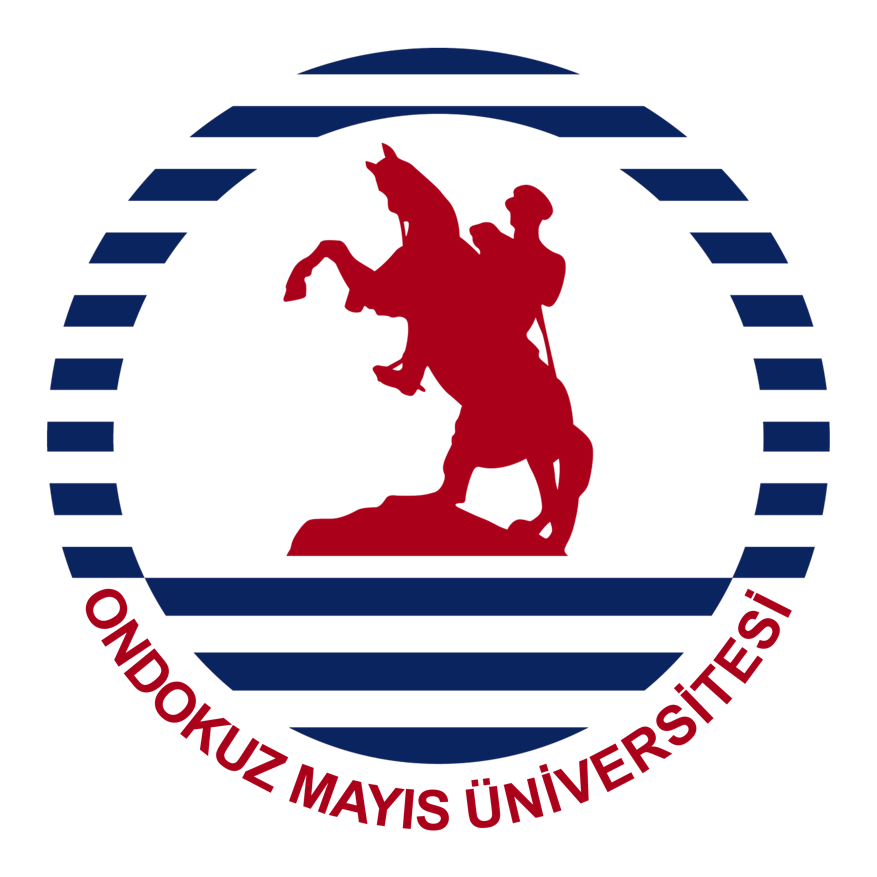 TEBLİGAT BELGESİ………………………….... tarafından gönderilen …………… tarihli ve	sayılı yazıyı elden teslim aldım.TESLİM EDEN	TESLİM ALANAdı Soyadı	:	Adı Soyadı	:İmza	:	İmza	:Tarih	: 	Tarih	:ONDOKUZMAYIS ÜNİVERSİTESİTEBLİGAT BELGESİ………………………….... tarafından gönderilen …………… tarihli ve	sayılı yazıyı elden teslim aldım.TESLİM EDEN	TESLİM ALANAdı Soyadı	:	Adı Soyadı	:İmza	:	İmza	:Tarih	: 	Tarih	: 